Publicado en Internacional el 05/03/2024 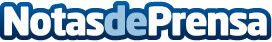 Ineco lidera la implantación BIM en la movilidad sostenibleLa empresa de referencia en el ámbito del transporte y la digitalización apuesta por la revolución del Modelado de Información de ConstrucciónDatos de contacto:Paula Etxeberria Cayuelafreelance64971 8824Nota de prensa publicada en: https://www.notasdeprensa.es/ineco-lidera-la-implantacion-bim-en-la Categorias: Internacional Software Sostenibilidad Urbanismo Otros Servicios Movilidad y Transporte Innovación Tecnológica Construcción y Materiales Arquitectura http://www.notasdeprensa.es